Informacje techniczne do R – Stone 0101 GELEpoksydowy żel uszczelniający, masa jastrychowa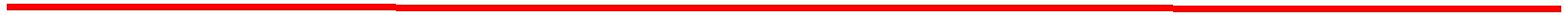 Charakterystyka:Żel R-Stone 0101 GEL to dwuskładnikowy materiał bezrozpuszczalnikowy na bazie EP epoksydu. Produkt nie zawiera nonylofenolu.Przygotowanie podłoża:Podłoże musi być wolne od kurzu, smaru, tłuszczów i wszystkich innych zabrudzeń, które mogłyby zadziałać jak środki antyadhezyjne. Podłoże musi być uszorstnione, np. przez przeszlifowanie, sfrezowanie, śrutowanie, i mieć idealnie odkurzoną powierzchnię. Powierzchnia musi być czysta na solidnym betonie z kruszywaObszar zastosowań:R-Stone 0101 GEL jest przeznaczony do zamykania powierzchni podłogi, tzw. kamiennych dywanów, zwłaszcza we wnętrzach.Zalety:niskie zużycie (nie wpływa w strukturę) tworzy nieprzepuszczalną warstwę na powierzchni dobra odporność na przebarwienia Dobra stabilność chemiczno-mechaniczna dobra odporność na promieniowanie UV Nakładanie na powierzchnie poziome i pionowe Informacje dotyczące obróbkiR-Stone 0101 Gel można przetwarzać w temperaturze otoczenia, ale nie można go przetwarzać w temperaturze poniżej +5°C lub powyżej +30°C, min. zalecana temperatura wynosi +10°C.Zalecana temperatura nakładania R - Stone 0101 Gel wynosi +20°C, a wilgotność względna 65%.Podczas nakładania i procesu utwardzania żel R-Stone 0101 Gel nie może się zetknąć z wodą ani innymi treściami chemicznymi. Temperatura nie może być niższa niż +3°C powyżej punktu rosy.Warunki należy utrzymywać przez cały czas obróbki materiału, a także przez czas utwardzania – polimeryzacji.Zaleca się nakładać, kiedy temperatura wzrośnie, aby wyeliminować ryzyko kondensacji wilgoci z powietrza na powierzchni.Ze względu na warunki atmosferyczne może wystąpić zażółcenie, zwłaszcza w przypadku R-Stone 0101 Gel.Przetwarzanie:Do nałożenia materiału niezbędne jest idealne wymieszanie ze sobą wszystkich składników w sugerowanym stopniu mieszadłem niskoobrotowym (maks. 350 obr./min). Podczas mieszania konieczne jest, aby niepotrzebnie nie mieszać do materiału powietrza. Mieszać tylko raz.Przygotowany materiał odstawić na 3-5 minut dopóki nie zamieni się w żel i poddawać dalszej obróbce przy użyciu techniki odpowiedniej do jego czasu życia.Mieszaninę po utworzeniu żelu nakładać szpachlą gumową do całkowitego wypełnienia luki. Powierzchnię warto ujednolicić np. wałkiem welurowym.Przed rozpoczęciem nakładania należy zawsze wypróbować odpowiednią technologię.! Przygotowanego R-Stone 0101 Gel nie można przechowywać w dużych ilościach, a po 5-10 minutach od zmieszania nie da się go zmieszać ponownie  – ze względu na niebezpieczeństwo spontanicznej ostrej reakcji egzotermicznej!Po zakończeniu pracy usunąć resztki nieutwardzonej masy z narzędzi i skóry przy użyciu środków czyszczących na bazie acetonu. Utwardzoną masę można usunąć mechanicznie.Przykłady:Zużycie około 1,0 - 1,8 kg / m2 (w zależności od zastosowanej frakcji kruszywa).Przechowywanie:12 miesięcy w suchym i dobrze wentylowanym miejscu w oryginalnie zamkniętych pojemnikach w stabilnej temperaturze od +12°C do +25°C, nie na bezpośrednim Dane techniczne:Ciężar właściwy w temperaturze 20 ° C 1,1kg/lStopień zmieszania A: B według wagi 2,2: 1 lubPodpora D Twardość 24 godziny/7 dni w temperaturze 25 ° C 80/85Podpora D Twardość 24 godziny/7 dni w temperaturze 10 ° C 78/82 Wytrzymałość na ściskanie 70 N/mm2Produktu nie można modyfikować ani stosować niezgodnie z treścią niniejszej karty instrukcji przetwarzania.Informacje o bezpieczeństwie:Skład chemiczny: mieszanina żywicy epoksydowej, dodatki ze specjalnie opracowanym systemem utwardzaniaSkładnik Ałatwopalna ciecz klasy IV, szkodliwa dla zdrowia, drażniąca, niebezpieczna dla środowiskaSkładnik Błatwopalna ciecz klasy III, szkodliwa dla zdrowia, drażniąca o działaniu korozyjnym, niebezpieczna dla środowiskaKlasyfikacja transportowa	A ADR 9	B  8Pozostałe informacje podane są w karcie charakterystyki bezpieczeństwa, która jest integralną częścią arkusza instrukcji przetwarzania. I konieczne jest dokładne przeczytanie niniejszej karty charakterystyki przed rozpoczęciem pracy. W razie jakichkolwiek innych pytań prosimy o kontakt.Znak CE-Odpowiada wymogom norm CSN EN 13 813 SR-Bfl-S1,AR 0,5,B 1,5. Podany produkt jest zaliczany do produktów podanych w normie CSN EN 13 813 „Materiały podłogowe i jastrychy posadzkowe”. Produkt musi być oznaczony znakiem CE zgodnie z dodatkiem ZA Tabela ZA1,5 i 2 oraz musi spełniać ustalone wymagania.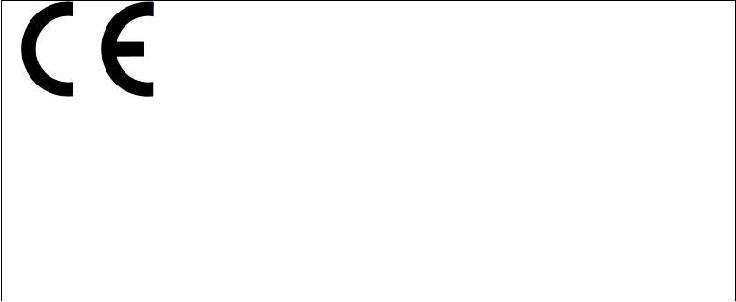 R-Stone Rosłaniec Piotr26-640 SKARYSZEW26-64008EN 13813 SR-Bfl-S1,AR 0,5, B 1,5Podane dane to właściwe wartości wynikające z najlepszych dostępnych informacji, jednak materiały, metody nakładania oraz warunki pracy i eksploatacji są niezależne od nas i dlatego podane informacje nie mogą być częścią gwarancji produkcyjnej, a jedynie mogą być niewiążącą prawnie poradą.Producent i dostawca:Pozostałe informacje zamieszczone są w Karcie   Charakterystyki Produktu, który stanowi integralną część egzemplarza instrukcji stosowania. Przed rozpoczęciem pracy należy dokładnie przeczytać dane o zasadach bezpieczeństwa. W przypadku jakichkolwiek pytań prosimy o kontakt.                    TEL: 512833400R- Stone Rosłaniec Piotr26-640 SkaryszewUl. Cicha 15HDT termostabilności46°CPowierzchniaszklistapatrz: etykieta pojemnikówpatrz: etykieta pojemnikówpatrz: etykieta pojemnikówKolorprzejrzysty, możliwy żółty lub mleczny odcieńprzejrzysty, możliwy żółty lub mleczny odcieńprzejrzysty, możliwy żółty lub mleczny odcieńCzas życia w temperaturze 20°CCzas życia w temperaturze 20°Cok. maks. 20 minok. maks. 20 minSchnięcie w temperaturze 20°C:Schnięcie w temperaturze 20°C:kolejna warstwa24 godz.wytrzymałość mechanicznawytrzymałość mechanicznawytrzymałość mechaniczna2-5 dnipełna twardość7 dniMateriały jastrychowe żywiczne (patrz:Materiały jastrychowe żywiczne (patrz:karta danych technicznych)Reakcja na ogień:Bfl– S1Posadzka żywicznaSRMateriały:Wodoszczelność:NPDOdporność na ścieranie:AR 0,5Przyczepność:B 1,5Siła odcisku:>IR4Izolacja akustyczna:NPDDźwiękochłonność:NPDOpór cieplny:NPDOdporność na działanieNPDchemikaliów:NPD – nie zgłoszona